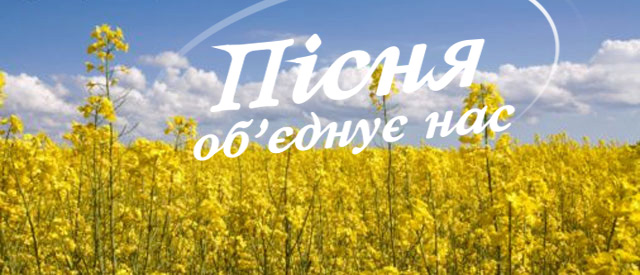 Украї́нські наро́дні пісні́ — це фольклорні твори, які зберігаються в народній пам'яті і передаються з вуст в устаВ Україні складено понад 5 тисяч пісень. Народні пісні мають багато жанрів:Голосіння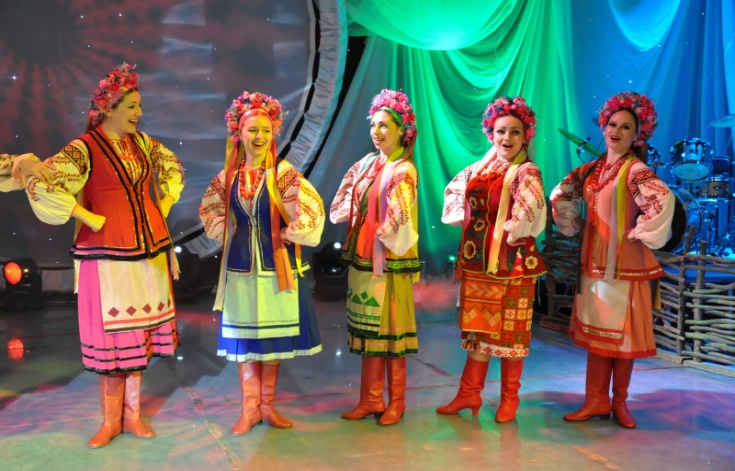 Жартівливі пісніІсторичні пісні  Козацькі пісні і думиБаладиКолискові пісніКолядки та щедрівкиКріпацькі пісніКупальські пісніЛіричні пісні та балади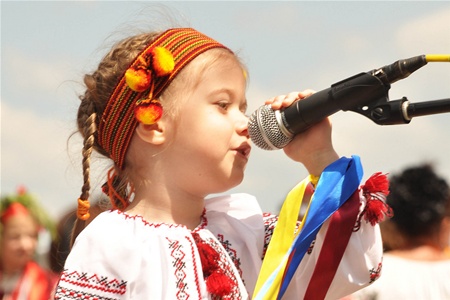 Наймитські пісніОбрядові пісніПобутові пісніРекрутські пісніСтрілецькі пісніПатріотичні пісніПовстанські пісніТанці і хороводиЧумацькі пісні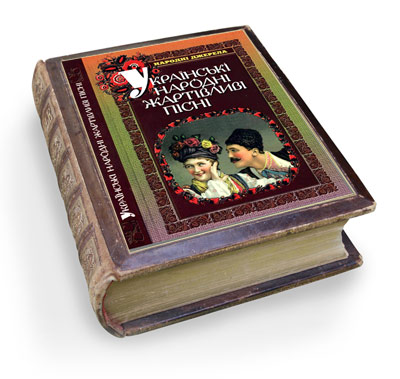 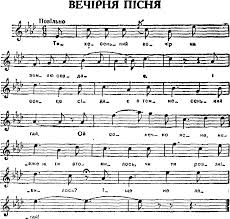 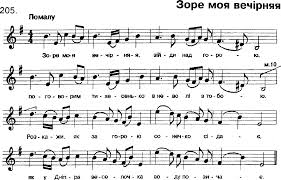 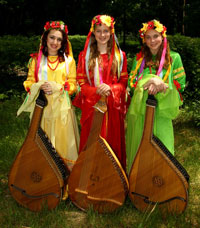 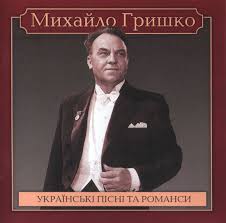 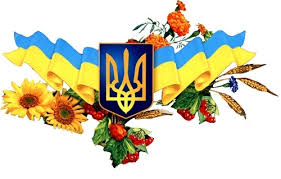 Ой на Горі Два Дубки


Ой на Горі Два Дубки -2
Ой на Горі Два Дубки Два Дубки
Тай схилились до Купки
Два останні рядки у в'язці повторюються.

Вітер Дуба хитає -2
Вітер Дуба хитає-хитає 
Козак Дівки питає

Ой Дівчино чия Ти -2
Ой Дівчино чия Ти чия Ти 
Чи підеш Ти гуляти

Ой не питай чия я -2
Ой не питай чия я чия я
Вийдеш Ти то вийду я

А я в Батька Один Син -2
А я в Батька Один Син Один Син 
Цілуюся знаю з ким

А я Донька Мамчина -2
А я Донька Мамчина Мамчина
Цілуватись навченаЧорнобривці

Чорнобривців насіяла мати
У моїм світанковім краю,
Та й навчила веснянки співати
Про квітучу надію cвою.

Приспів:

Як на ті чорнобривці погляну,
Бачу матір стареньку,
Бачу руки твої моя мамо,
Твою ласку я чую рідненька.
Мамо, рідна ненько моя.

Я розлуки і зустрічі знаю,
Бачив я у чужій стороні
Чорнобривці із рідного краю,
Що насіяла ти навесні.

Приспів.

Прилітають до нашого поля
Із далеких країв журавлі,
Розцвітають і квіти, і доля
На моїй українській землі.Два кольори

Як я малим збирався навесні,
Іти у світ незнаними шляхами...
Сорочку мати вишила мені
Червоими.... і чорними... (2 р.) нитками

Два кольори мої два кольори
Оба наполотні, в душі моїй оба,
Два кольори мої, два кольори,
Червоне - то любов, а чорне - то журба....

Мене водило безвісти життя,
а я вертався, на свої пороги
Переплелись, як мамине шиття,
Мої сумні... і радісні (2 р.) дороги.

Два кольори мої два кольори
Оба наполотні, в душі моїй оба,
Два кольори мої, два кольори,
Червоне - то любов, а чорне - то журба....

Мені війнула в очі сивина,
А я нічого, не несу додому,
Лиш згорточок старого полотна
І вишите - моє життя (2 р.) на ньому...

Два кольори мої два кольори
Оба наполотні, в душі моїй оба,
Два кольори мої, два кольори,
Червоне - то любов, а чорне - то журба....